(ABSTRACT)Establishment – Streamlining the District boundaries to the Coimbatore Distribution Region comprising of Coimbatore EDC/Metro, Coimbatore EDC/South, Coimbatore EDC/North, Tiruppur EDC, Palladam EDC, Udumalpet EDC and Nilgiris EDC – Orders issued.- - - - - - - - - - - - - - - - - - - - - - - - - - - - - - - - - - - - - - - - - - - - - - - - - -  - - - - - (Administrative Branch)(Per.) CMD TANGEDCO Pro. No.49 			Dated   22.07.2022.Aadi - 6, Subhakiruthu Varudam.          Thiruvalluvar Andu 2053.      			READ:PROCEEDINGS: 		In the proceedings 1st read above, among others orders have been issued for creation of 3 new Regions at Karur, Thanjavur and Thiruvannamalai. ...2:: 2 ::2. It is proposed to streamline the Regions, Circles and the Electricity Distribution Circle may be fixed within the district boundaries. In respect of Coimbatore Region, the following Electricity Distribution Circles are functioning under the Coimbatore Region:-Coimbatore EDC/MetroCoimbatore EDC /SouthCoimbatore EDC/NorthTiruppur EDCPalladam EDCUdumalpet EDC and Nilgiris EDC. 		2) The proposals submitted by the concerned Superintending Engineer’s of the Coimbatore Region for streamlining the boundaries which comprising of Coimbatore EDC/Metro, Coimbatore EDC/South, Coimbatore EDC/North, Tiruppur EDC, Palladam EDC, Udumalpet EDC and Nilgiris EDC, is hereby approved. 		3) Based on the approval, the following orders are issued. ...3:: 3 ::		4) It is also directed that, the Superintending Engineer/ Coimbatore EDC/Metro, Coimbatore EDC/South, Coimbatore EDC/North, Tiruppur EDC, Palladam EDC, Udumalpet EDC and Nilgiris EDC shall take necessary action to hand over/taken over the LT/LTCT/HT/ DTs as ordered in this proceedings immediately so as to streamline the District boundaries of the Coimbatore Region.                      5) The receipt of the Proceedings shall be acknowledged. RAJESH LAKHONICHAIRMAN CUM MANAGING DIRECTORoToThe Chief Engineer/Personnel/Adm. Branch/ Chennai-2.The Chief Engineer/Planning/ Chennai-2.All Chief Engineer (Distribution)/ Regions.   The Chief Engineer/Planning/ Chennai-2.All Superintending Engineers/Electricity Distribution Circles....4:: 4 ::Copy to :The Secretary/ TANGEDCO/ Chennai-2.The Director (Finance)/ TANGEDCO/Chennai-2.The Director (Finance)/ TANTRANSCO/Chennai-2.The Director (Distribution)/ TANGEDCO/Chennai-2.The Chief Financial Controller/General/Chennai-2. The Chief Financial Controller/Revenue/Chennai-2.The Chief Financial Controller/TANTRANSCO/Chennai-2All Chief Engineers/TANGEDCO/TANTRANSCOAll Superintending Engineers/ANGEDCO/TANTRANSCO(other than Distn. SEs) All Deputy Secretaries.                 All Under Secretaries. Sectt. Branch/ Chennai-2	A.1, A.2, A.5,A.10, A.15, A.20, A.22, A.23 & A.25 Sections.     The Deputy Chief Engineer.	All Senior Personnel fficers.All Personnel Officers. Admin. Branch/ Chennai-2All Assistant Personnel Officers.Stock File.:: FORWARDED ::Sd./-xx 22.07.2022.(S.BARATHI)PERSONNEL OFFICER/STAFF SANCTION (I/c) 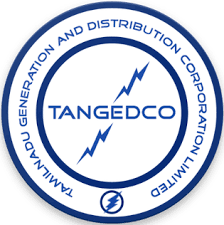 Administrative BranchN.P.K.R.R. Maaligai144, Anna SalaiChennai – 600 002.1)(Per.) FB TANGEDCO  Proceedings No.1  (Adm. Branch) dated  25.01.2022.2)From the SE/Coimbatore EDC/Metro Letter No.SE/CEDC/M/CBE/ADM-2/A-1/ F-Streamlining of sections/D.Camp/ dated 21.04.2022.3)From the SE/Coimbatore EDC/South Letter No.SE/CEDC/S/ADM-1/A3/File Formation/2022 dated 21.04.2022.4)From the SE/Coimbatore EDC/North Letter No.SE/CEDC/N/CBE/ADM-2/A-1/ F-Streamlining of sections/D.Camp/ dated 21.04.2022.5)From the SE/Tiruppur EDC Letter No.SE/TEDC/ Tiruppur/ADM-2/A-1/F-Streamlining of sections/D.1291/22, dated 21.04.2022.6)From the SE/PALLADAM  EDC Letter No.SE/ PEDC/ PLDM/ADM-O/ADM.1/A.1/F.Region Reformation/D.No394/2022 dated 21.04.2022.7)From the SE/Udumalpet EDC Letter No.SE/ UEDC/UDT/ADM-1/A.3/F-Streamlining of Sections/D.555/22, dated 18.05.2022. 8)From the SE/Nilgiris EDC letter No.SE/NEDC/Ooty/EE/Gl/AEE/Gl/F.Dkt./D.17/2022, dated 19.04.2022.**********i)The boundaries in Coimbatore/Metro Circle as detailed in the Annexure I be streamlined based on the District boundaries with DTs – 6,205 total No. of Service Connection – 6,09,354 Nos. (including HT) in 	City/ Urban. The boundaries in Coimbatore/Metro Circle as detailed in the Annexure I be streamlined based on the District boundaries with DTs – 6,205 total No. of Service Connection – 6,09,354 Nos. (including HT) in 	City/ Urban. ii)The boundaries in Coimbatore/South Circle as detailed in the Annexure II be streamlined based on the District boundaries with DTs – 7,675 Nos. total Service Connection – 3,70,820 Nos. (Including HT) in City/Urban. The boundaries in Coimbatore/South Circle as detailed in the Annexure II be streamlined based on the District boundaries with DTs – 7,675 Nos. total Service Connection – 3,70,820 Nos. (Including HT) in City/Urban. iii)The boundaries in Coimbatore/North Circle as detailed in the Annexure III be streamlined based on the District boundaries with DTs – 8,223 Nos. total Service Connection – 5,39,330 Nos. (Including HT) in City/Urban. The boundaries in Coimbatore/North Circle as detailed in the Annexure III be streamlined based on the District boundaries with DTs – 8,223 Nos. total Service Connection – 5,39,330 Nos. (Including HT) in City/Urban. iv)The boundaries in Tiruppur Circle as detailed in the Annexure IV be streamlined based on the District boundaries with DTs – 9,267 Nos. total Service Connection – 6,18,134 Nos. (Including HT) in City/Urban.The boundaries in Tiruppur Circle as detailed in the Annexure IV be streamlined based on the District boundaries with DTs – 9,267 Nos. total Service Connection – 6,18,134 Nos. (Including HT) in City/Urban.v)v)The boundaries in Palladam Circle as detailed in the Annexure V be streamlined based on the District boundaries with DTs – 6,691 Nos. total Service Connection – 2,53,751 Nos. (Including HT) in City/ Urban. vi)The boundaries in Udumalpet Circle as detailed in the Annexure VI be streamlined based on the District boundaries with DTs – 7,472 Nos. total Service Connection – 4,16,141 Nos. (Including HT) in City/ Urban. vii)The boundaries in Nilgiris Circle as detailed in the Annexure VII be streamlined based on the District boundaries with DTs – 2,087 Nos. total Service Connection – 2,47,484 Nos. (Including HT) in City/ Urban. Viii)After streamlining the above, 7 Electricity Distribution Circles, the total No. of LT & HT Services – 30,55,014 and total No. of DTs – 47,620 are comes under Coimbatore Distribution Region as detailed in the Annexure-VIII.ix)The Division/ Sub-Division/ Section/ Sub-Station shifted from Coimbatore Region to other Region/Circles (or) transferred from other Region/Circles to Coimbatore Region, are shifted along with the Posts/incumbents including Revenue Branch is also approved.